.RIGHT FAN, LEFT FANRIGHT ROCK FORWARD, LEFT STEP, RIGHT ROCK BACK, LEFT STEPRIGHT SIDE SHUFFLE, LEFT ROCK BACK, RIGHT STEPLEFT SCUFF, LEFT STEP, RIGHT SCUFF, RIGHT STEPLEFT TOE TOUCH, LEFT STEP, RIGHT HEEL TOUCH, RIGHT STEPLEFT SCUFF, LEFT VINERIGHT SHUFFLE FORWARD, PIVOT ¼ LEFT STEP, RIGHT STEPLEFT SYNCOPATED WEAVEREPEATEXTRA FANSAfter 2nd wall and after 6th wall (you'll be facing the back both times), do 8 counts of fans right, then 8 counts of fans leftAfter 4th wall (you'll be facing front), do 4 counts of fans right, then 4 counts of fans leftAfter 5th wall and after 7th wall (you'll be facing to the right first time then to the left of front) do 2 counts of fans right, then 2 counts of fans leftHangin' In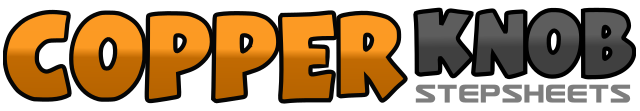 .......Count:32Wall:4Level:.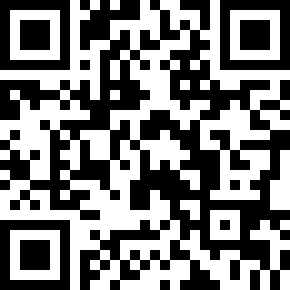 Choreographer:Judy McDonald (CAN)Judy McDonald (CAN)Judy McDonald (CAN)Judy McDonald (CAN)Judy McDonald (CAN).Music:Livin' On Borrowed Time - Travis TrittLivin' On Borrowed Time - Travis TrittLivin' On Borrowed Time - Travis TrittLivin' On Borrowed Time - Travis TrittLivin' On Borrowed Time - Travis Tritt........1-2Step right forward with toe turned to the left, twist right toe out taking weight on right3-4Step left forward with toe turned to right, twist left toe out taking weight on left5-6Step right forward, step left in place7-8Step right back, step left in place1&2Step right to side, step left beside right, step right to side3-4Step left back, step right in place5-6Scuff left, step left forward7-8Scuff right, step right forward1-2Touch left toe behind right foot, step left back3-4Touch right heel forward, step right in place5-6Scuff left, step left to side7-8Step right behind left, step left to side1&2Step right forward, step left beside right, step right forward3-4Step left forward, make ¼ turn right step5-6Step left across in front of right, step right to side7&8Step left behind right, step right to side, step left across in front of right